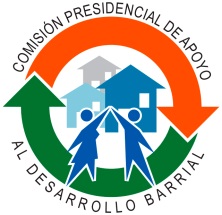 Comisión Presidencial de Apoyo Al Desarrollo BarrialCreada mediante el Decreto 311-97Programas Asistenciales Julio – Diciembre 2014Nombre del ProgramaSubsidio o BeneficioInstancia que lo GestionaRequisitos para PostularMontos Globales AsignadosPeriodo o Plazo de PostulaciónCriterios de Evaluación y AsignaciónObjetivo del Subsidio o BeneficioAtención a Embarazadas27 (Veintisiete) Canastillas  entregados a igual número de embarazadas.Gerencia de Asistencia SocialCopia de Cédula o acta de nacimiento si es menor de edad.Mínimo 6 meses de gestación.Ultrasonidos (sonografías).No. Teléfono / Dirección.--Residir en Sectores vulnerables.Ser de escasos recursos económicos.Preferiblemente las solicitudes deben ser tramitadas a través de Organizaciones Comunitarias.Proveer los instrumentos necesarios para el cuidado perinatal a embarazadas residentes en Sectores vulnerables y de escasos recursos económicos.Donaciones de Ajuares, equipos y electrodomésticos 83 (Ochenta y Tres) diversos enseres del hogar.Gerencia de Asistencia SocialCarta de Solicitud Tramitada a través de Organizaciones   Social-Comunitarias.Copia de Cédula del Solicitante.Dirección y Teléfono.--Pertenecer a un Sector vulnerable. Ser de escasos recursos económicos. Mitigar la pobreza y fomentar al desarrollo integral.Soporte a InfraestructurasConstrucción de Capilla Sinaí, sector Los Guaricanos, S.D.N.Gerencia de Asistencia SocialCarta de Solicitud Tramitada a través de Organizaciones   Social-Comunitarias.Copia de Cédula del Solicitante.Dirección y Teléfono.--Pertenecer  a un Sector vulnerable. Apoyar a las comunidades y a su feligresía con un espacio donde puedan congregarse. Apoyo a la Alimentación706 (Setecientas Seis) Raciones CrudasGerencia de Asistencia SocialCarta de Solicitud de la comunidad.Copia de CedulaEn caso de ser para novenario, Acta de Defunción No. Teléfono / Dirección--Pertenecer  a un Sector vulnerable. Atenuar la necesidad alimentaria de las familias que viven en situación de pobreza extrema.